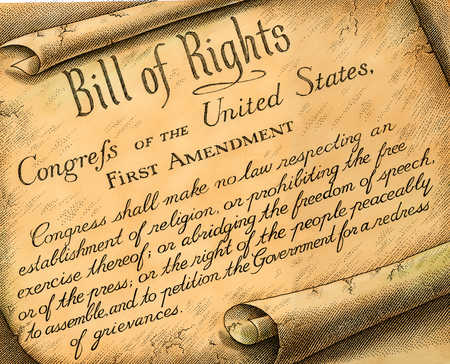 Guided Notes: The Bill of RightsThe ________________________________________ was added to the Constitution helped persuade opponents (Anti-Federalists) to ____________________ (approve) itIt protected the individual ________________ of citizens (Freedom of religion, right to keep and bear arms, etc.)First AmendmentThe First Amendment protects the 5 basic civil ______________ of citizensGuarantees freedom of religion, speech, the ________________ assembly, and petition Second AmendmentThe Second Amendment ensures the right of the people to keep and bear _________________Its interpretation is at the center of the current gun ________________ debateThird Amendment“No soldier shall, in time of peace be quartered in any house, without the consent of the owner, nor in time of war, but in a manner to be prescribed by law.”This means the military cannot ________________ soldiers in people’s homes unless approved by lawFourth AmendmentThe Fourth Amendment limits _____________________ searches and seizures by local, state, and federal lawProtects the _________________ of the homes and property of citizensFifth AmendmentThe Fifth Amendment requires a _________________ jury to initiate federal prosecutionProtects against ________________-_______________________________(right to remain silent)You may not be tried twice for the same ___________________ (double jeopardy)Sixth AmendmentAnyone accused of a crime is entitled to a __________________ and fair trial by ________________Also guarantees explanation of the charges, access to witnesses, and right to a _________________Seventh AmendmentThe Seventh Amendment guarantees a trial by jury in _______________________ (civil court)Established a judicial process to _____________ for money, property, or personal injuryA civil trial differs from a criminal trialEighth AmendmentProtects the accused from cruel and unusual ___________________ and excessive ________________ or finesNinth AmendmentRights not stated in the Constitution and not forbidden by the Constitution belong to the ________________Establishes possible rights that the Constitution’s framers couldn’t anticipate (such as the right to die controversy)Tenth AmendmentStates that any powers not given to the federal government by the Constitution belong to the _____________________  and __________________Bill of Rights In 5 Words or LessUsing your notes, summarize each amendment in 5 words or less. You may use an acronym for Amendments #1, 5, and 6 because they contain multiple components.  _____________________________________________________________________  _____________________________________________________________________________________________________________________________________________________________________________________________________________________________________________________________________________________________________________________________________________________________________________________________________________________________________________________________________________________________________________________________________________________________________________________________________________________________________________